INDICAÇÃO Nº 5632/2017Indica ao Poder Executivo Municipal operação “tapa-buracos” na Rua Equador, em frente aos números 393 e 601, no bairro Jardim Sartori. Excelentíssimo Senhor Prefeito Municipal, Nos termos do Art. 108 do Regimento Interno desta Casa de Leis, dirijo-me a Vossa Excelência para sugerir que, por intermédio do Setor competente, seja executada operação “tapa-buracos” na Rua Equador, em frente aos números 393 e 601, no bairro Jardim Sartori, neste município. Justificativa:Conforme visita realizada, este vereador pode constatar o estado de degradação da malha asfáltica da referida via pública, fato este que prejudica as condições de tráfego e potencializa a ocorrência de acidentes, bem como o surgimento de avarias nos veículos automotores que por esta via diariamente trafegam. Plenário “Dr. Tancredo Neves”, em 29 de Junho de 2.017.Cláudio Peressim-vereador-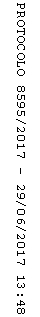 